Lecture : La dispute (Sami et Julie)Tu as saboté ma moto ! Tu n’es plus mon ami !Sami part. Une petite larme luit.Entoure chaque mot.Colle les syllabes pour former le mot.Lis la phrase :Sami tape la moto.Sami et Tom sont amis.Colle les étiquettes dans l’ordre pour faire une phrase.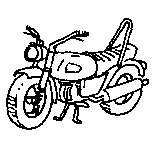 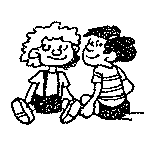 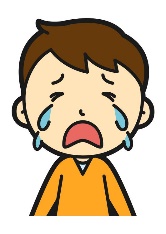 Tomaunami.motoamilarme